別記様式第１（第５条第２項関係）成績評価に関する異議申立書年	月	日教務・厚生委員会委員長　　殿所　　　属学生証番号氏　　　名私は，私の成績等に関して， 下記のとおり異議申立てを行います。記異義申し立てをする事由：該当する事項を選択しチェックしてください。□　(1)　成績の誤記入等，明らかに授業科目担当教員等の誤りであると思われるため。□　(2)　履修要項等により学生に周知している学習到達目標及び成績評価の基準等から，明らかに成績評価について疑義があると思われるため。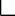 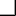 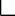 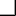 【注】氏名の記入は， 署名（本人自署）とする。